МУНИЦИПАЛЬНОЕ БЮДЖЕТНОЕ ОБРАЗОВАТЕЛЬНОЕ УЧРЕЖДЕНИЕ ДОПОЛНИТЕЛЬНОГО ОБРАЗОВАНИЯЕГОРЛЫКСКИЙ ЦЕНТР ВНЕШКОЛЬНОЙ РАБОТЫ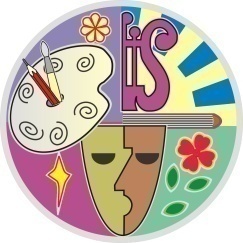 .        КАЛЕНДАРНЫЙ УЧЕБНЫЙ           ГРАФИК          НА 2022-2023 УЧЕБНЫЙ ГОДПояснительная запискаКалендарный учебный график МБОУДО ЕЦВР  на 2022-2023 учебный год является документом, регламентирующим организацию образовательного процесса. Нормативную базу годового календарного учебного графика составляют: Федеральный Закон от 29.12.2012 г. № 273-Ф3 «Об образовании в Российской Федерации» (далее - ФЗ № 273) с последующими изменениями.Федеральный закон от 29.12.2010 г. № 436-ФЗ (ред. от 18.12.2018) «О защите детей от информации, причиняющей вред их здоровью и развитию».Федеральный закон «Об основах системы профилактики безнадзорности и правонарушений несовершеннолетних» от 24 июня 1999 года №120-ФЗ (с изменениями и дополнениями).                Национальный проект «Образование» (утвержден Президиумом Совета при Президенте РФ по стратегическому развитию и национальным проектам (протокол от 24.12.2018 г. № 10).Указ Президента Российской Федерации № 204 от 07.05.2019 г. «О национальных целях и стратегических задачах развития Российской Федерации на период до 2024 года».Концепция общенациональной системы выявления и поддержки молодых талантов, утвержденная Президентом Российской Федерации от 03.04.2012 г.;Концепция развития добровольничества (волонтерства) в Российской Федерации до 2025 года, утверждена Правительством Российской Федерации от 27.12.2018 г., №2950-р.Концепция развития дополнительного образования утверждена  ПРАВИТЕЛЬСТВОМ РОССИЙСКОЙ ФЕДЕРАЦИИ, Р А С П О Р Я Ж Е Н И Е № 678-р,  от 31 марта 2022 г. Приказ Министерства просвещения Российской Федерации от 3 сентября 2019 г. №467 «Об утверждении Целевой модели развития региональной системы дополнительного образования детей».Распоряжение Правительства РФ от 29.05.2015 г. № 996-р «Об утверждении Стратегии развития воспитания в Российской Федерации на период до 2025 года».Приказ Министерства просвещения Российской Федерации от 09.11.2018 г. № 196 «Об утверждении Порядка организации и осуществления образовательной деятельности по дополнительным общеобразовательным программам» (далее - Порядок организации и осуществления образовательной деятельности по дополнительным общеобразовательным программам).Приказ Министерства просвещения Российской Федерации от 30.09.2020 г. № 533 «О внесении изменений в Порядок организации и осуществления образовательной деятельности по дополнительным общеобразовательным программам, утверждённый приказом Министерства просвещения Российской Федерации 09.11.2018 г. № 196.Постановление Главного государственного санитарного врача РФ от 28.09.2020 г. № 28 «Об утверждении санитарных правил СП 2.4.3648-20 «Санитарно - эпидемиологические требования к организациям воспитания и обучения, отдыха и оздоровления детей и молодежи» (далее - СанПиН).Письмо Минобрнауки России от 18.11.2015 г. № 09-3242 «О направлении информации» (вместе с «Методическими рекомендациями по проектированию дополнительных общеразвивающих программ (включая разноуровневые программы)».Письмо Минобрнауки России от 29.03.2016 г. № ВК-641/09 «О направлении методических рекомендаций» (вместе с «Методическими рекомендациями по реализации адаптированных дополнительных общеобразовательных программ, способствующих социально-психологической реабилитации, профессиональному самоопределению детей с ограниченными возможностями здоровья, включая детей-инвалидов, с учетом их особых образовательных потребностей»).Приказ Минобрнауки России от 23.08.2017 г. № 816 «Об утверждении Порядка применения организациями, осуществляющими образовательную деятельность, электронного обучения, дистанционных образовательных технологий при реализации образовательных программ».Устав МБОУДО ЕЦВР.Календарный учебный график на 2022-2023 учебный годВыходные:           праздничные дни. 1. МБОУДО ЕЦВР работает в режиме пятидневной  рабочей недели. 2. Устанавливается следующая продолжительность учебного года:–  1 год обучения – 36 учебных недель; –  2-3-4 год обучения- 38 учебных недель. 3.Учебный год начинается с 01.09.2021 г. и заканчивается               31.05.2022 г. 4. Учебные занятия начинаются не позднее 15.09.2021 г. (для групп 1-го года обучения). Для 2-го и 3-го года обучения с 01.09.2021г. 5. Учебные занятия детских объединений в 2021-2022учебном                  году проводятся  в две смены по утвержденному расписанию.Режим учебных занятий: дошкольники и начальное звено/ (понедельник - воскресенье)1 смена: 09.00 ч. – 13.30 ч. перерыв 30 минут, 2 смена, 14:00-17:50     Среднее и старшее звено /(понедельник - воскресенье)1 смена:  08:30 ч,-13:20 перерыв 30 минутсмена: 13:50 ч. – 18:40 ч.  6.Максимальная учебная нагрузка (продолжительность занятий)          для обучающихся в зависимости от возраста:-для детей дошкольного возраста и начального звена- 30 минут с обязательным 10-ти минутным перерывом между занятиями для отдыха детей и проветривания помещений в соответствии с санитарно-гигиеническими нормами; -для детей среднего и старшего школьного возраста–40 минут с обязательным 10-ти минутным перерывом между занятиями для отдыха детей и проветривания помещений в соответствии с санитарно-гигиеническими нормами.7.В объединениях с целью профилактики утомления, нарушения         осанки, зрения обучающихся проводить физкультминутки и         гимнастику для глаз.8.Во время осенних, весенних и летних каникул занятия в             объединениях ведутся в соответствии с утвержденным              расписанием. Допускается изменение расписания в связи  с              необходимостью обеспечения деятельности лагеря дневного             пребывания «Лотос». 9.В летний период учебная деятельность ведется в соответствии с             режимными функциями, регламентирующими, специальное              расписание, утвержденное директором.ПРИНЯТРешением педагогического совета Протокол №1«31» августа  2022  годаУТВЕРЖДЕНОДиректором МБОУДО ЕЦВРЕ.П. ДанилюкПриказ № 150от « 01 » сентября 2022 г.МесяцСЕНТЯБРЬСЕНТЯБРЬСЕНТЯБРЬСЕНТЯБРЬСЕНТЯБРЬОКТЯБРЬОКТЯБРЬОКТЯБРЬОКТЯБРЬНОЯБРЬНОЯБРЬНОЯБРЬНОЯБРЬНОЯБРЬПонедельник6132027411182518152229Вторник714212851219262  9162330Среда1815222961320273101724Четверг2916233071421284111825Пятница3101724181522295121926Суббота4111825291623306132027Воскресенье51219263101724317142128Неделя 1 234567891011121314Праздничный день 04.11.2021Праздничный день 04.11.2021Праздничный день 04.11.2021Праздничный день 04.11.2021Праздничный день 04.11.2021Праздничный день 04.11.2021Праздничный день 04.11.2021Праздничный день 04.11.2021Праздничный день 04.11.2021Праздничный день 04.11.2021Праздничный день 04.11.2021Праздничный день 04.11.2021Праздничный день 04.11.2021Праздничный день 04.11.2021МесяцДЕКАБРЬ                             ЯНВАРЬ                  ФЕВРАЛЬДЕКАБРЬ                             ЯНВАРЬ                  ФЕВРАЛЬДЕКАБРЬ                             ЯНВАРЬ                  ФЕВРАЛЬДЕКАБРЬ                             ЯНВАРЬ                  ФЕВРАЛЬДЕКАБРЬ                             ЯНВАРЬ                  ФЕВРАЛЬДЕКАБРЬ                             ЯНВАРЬ                  ФЕВРАЛЬДЕКАБРЬ                             ЯНВАРЬ                  ФЕВРАЛЬДЕКАБРЬ                             ЯНВАРЬ                  ФЕВРАЛЬДЕКАБРЬ                             ЯНВАРЬ                  ФЕВРАЛЬДЕКАБРЬ                             ЯНВАРЬ                  ФЕВРАЛЬДЕКАБРЬ                             ЯНВАРЬ                  ФЕВРАЛЬДЕКАБРЬ                             ЯНВАРЬ                  ФЕВРАЛЬДЕКАБРЬ                             ЯНВАРЬ                  ФЕВРАЛЬДЕКАБРЬ                             ЯНВАРЬ                  ФЕВРАЛЬДЕКАБРЬ                             ЯНВАРЬ                  ФЕВРАЛЬДЕКАБРЬ                             ЯНВАРЬ                  ФЕВРАЛЬПонедельник6132020272731017243171421Вторник714212128284111825181522Среда1815222229295121926291623Четверг29162323303061320273101724Пятница310172424313171421284111825Суббота4111825251181522295121926Воскресенье5121926262291623306132027неделя 151617181819202122232425МесяцМАРТМАРТМАРТМАРТМАРТАПРЕЛЬАПРЕЛЬАПРЕЛЬАПРЕЛЬАПРЕЛЬМАЙМАЙМАЙМАЙМАЙПонедельник287142128411182529162330Вторник181522295121926310172431Среда2916233061320274111825Четверг31017243171421285121926Пятница4111825181522296132027Суббота5121926291623307142128Воскресенье6132027310172418152220неделя 26272829303132333435363738